МУНИЦИПАЛЬНОЕ ОБРАЗОВАНИЕ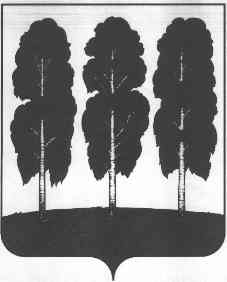 БЕРЕЗОВСКИЙ РАЙОНХанты-Мансийский автономный округ – ЮграАДМИНИСТРАЦИЯ БЕРЕЗОВСКОГО РАЙОНАКОМИТЕТ ПО ФИНАНСАМ_____________________________________________________________________628140, ул. Астраханцева, 54, пгт. Березово,				      		      тел/факс 8(34674)-2-19-68Ханты-Мансийский автономный округ – Югра					                                  2-17-52Тюменская область									                  2-24-44								                               E-mail: komfin@berezovo.ruот 29 декабря 2018 года					   			           № 49ПриказОб утверждении порядка применения кодов целевых статей расходов бюджета Березовского районаВ соответствии со статьями 9, 21 Бюджетного кодекса Российской Федерации приказываю:1. Утвердить прилагаемый порядок применения кодов целевых статей расходов бюджета Березовского района (далее – Порядок).2. Установить, что Порядок применяется к правоотношениям, возникшим при составлении и исполнении бюджета Березовского района, начиная с бюджета на 2019 год и на плановый период 2020 и 2021 годов.3. Признать утратившими силу приказы Комитета по финансам с 1 января 2019 года:- от 01.12.2017 года № 52 «О внесении изменений в приказ Комитета по финансам Березовского района от 21.06.2017 года № 28 «Об утверждении указаний о порядке применения перечня и кодов целевых статей расходов бюджета Березовского района»;- от 28.12.2017 года № 62 «О внесении изменений в приказ Комитета по финансам Березовского района от 21.06.2017 года № 28 «Об утверждении указаний о порядке применения перечня и кодов целевых статей расходов бюджета Березовского района»;- от 09.01.2018 года № 1 «О внесении изменений в приказ Комитета по финансам Березовского района от 21.06.2017 года № 28 «Об утверждении указаний о порядке применения перечня и кодов целевых статей расходов бюджета Березовского района»;- от 06.02.2018 года № 9 «О внесении изменений в приказ Комитета по финансам Березовского района от 21.06.2017 года № 28 «Об утверждении указаний о порядке применения перечня и кодов целевых статей расходов бюджета Березовского района»;- от 05.04.2018 года № 17 «О внесении изменений в приказ Комитета по финансам Березовского района от 21.06.2017 года № 28 «Об утверждении указаний о порядке применения перечня и кодов целевых статей расходов бюджета Березовского района»;- от 24.09.2018 года № 36 «О внесении изменений в приказ Комитета по финансам Березовского района от 21.06.2017 года № 28 «Об утверждении указаний о порядке применения перечня и кодов целевых статей расходов бюджета Березовского района»;- от 29.12.2018 года № 48 «О внесении изменений в приказ Комитета по финансам Березовского района от 21.06.2017 года № 28 «Об утверждении указаний о порядке применения перечня и кодов целевых статей расходов бюджета Березовского района».4. Отделу бюджетного планирования и сводного анализа Комитета по финансам довести настоящий приказ до главных распорядителей средств бюджета Березовского района для руководства в работе.5. Контроль за выполнением настоящего приказа возложить на начальника отдела бюджетного планирования и сводного анализа.Заместитель главы района,Председатель Комитета         		              				    С.В. УшароваПриложение к приказу Комитета по финансам от ___ декабря 2018 года №___Порядок применения перечня и кодов целевых статей расходов бюджета Березовского района0100000000Муниципальная программа "Развитие образования в Березовском районе"0100100000Основное мероприятие "Развитие МТБ для реализации основных и дополнительных общеобразовательных программ цифрового и гуманитарного профиля, адаптированных общеобразовательных программ"0100100590Расходы на обеспечение деятельности (оказание услуг) муниципальных учреждений0100184301Субвенции для осуществления государственных гарантий на получение образования и осуществление переданных органам местного самоуправление муниципальных образований автономного округа отдельных государственных полномочий в области образования (ДОУ)0100184303Субвенции для осуществления государственных гарантий на получение образования и осуществление переданных органам местного самоуправление муниципальных образований автономного округа отдельных государственных полномочий в области образования (Школы)0100185160Иные межбюджетные трансферты на финансирование наказов избирателей депутатам Думы ХМАО-Югры0100200000Основное мероприятие "Строительство, реконструкция и капитальные ремонты объектов общего образования"0100200590Расходы на обеспечение деятельности (оказание услуг) муниципальных учреждений0100282030Субсидии на строительство и реконструкцию дошкольных образовательных и общеобразовательных организаций 0100299990Реализация мероприятий (в случае если не предусмотрено по обособленным направлениям расходов)01002S2030Расходы  на софинансирование субсидии на строительство и реконструкцию дошкольных образовательных и общеобразовательных организаций0100300000Основное мероприятие "Финансовое обеспечение получения гражданами общего образования"0100300590Расходы на обеспечение деятельности (оказание услуг) муниципальных учреждений0100302040Расходы на обеспечение функций муниципальных органов0100302400Прочие расходы органов местного самоуправления0100384030Субвенции на социальную поддержку отдельных категорий обучающихся в муниципальных общеобразовательных организациях, частных общеобразовательных организациях, осуществляющих образовательную деятельность по имеющим государственную аккредитацию основным общеобразовательным программам0100384050Субвенции на выплату компенсации части родительской платы за присмотр и уход за детьми в образовательных организациях, реализующих образовательные программы дошкольного образования0100384301Субвенции для осуществления государственных гарантий на получение образования и осуществление переданных органам местного самоуправление муниципальных образований автономного округа отдельных государственных полномочий в области образования (ДОУ)0100384303Субвенции для осуществления государственных гарантий на получение образования и осуществления переданных органам местного самоуправление муниципальных образований автономного округа отдельных государственных полномочий в области образования (Школы)0100385020Иные межбюджетные трансферты на организацию и проведение единого государственного экзамена0100400000Основное мероприятие "Финансовое обеспечение получения гражданами дополнительного образования"0100400590Расходы на обеспечение деятельности (оказание услуг) муниципальных учреждений0100485160Иные межбюджетные трансферты на финансирование наказов избирателей депутатам Думы ХМАО-Югры0100499990Реализация мероприятий (в случае если не предусмотрено по обособленным направлениям расходов)0100500000Основное мероприятие "Организация и проведение мероприятий, направленных на выявление и поддержку талантливых детей"0100500590Расходы на обеспечение деятельности (оказание услуг) муниципальных учреждений0100600000Основное мероприятие "Организация и проведение мероприятий, направленных на оказание методической, психолого-педагогической, диагностической и консультативной помощи организациям общего и дополнительного образования"0100600590Расходы на обеспечение деятельности (оказание услуг) муниципальных учреждений0100700000Основное мероприятие "Повышение квалификации педагогических работников и прочего персонала организаций, общего и дополнительного образования"0100700590Расходы на обеспечение деятельности (оказание услуг) муниципальных учреждений0100784303Субвенции для осуществления государственных гарантий на получение образования и осуществление переданных органам местного самоуправление муниципальных образований автономного округа отдельных государственных полномочий в области образования (Школы)0200000000Муниципальная программа "Социальная поддержка жителей Березовского района"0210000000Подпрограмма "Дети Югры"0210100000Основное мероприятие "Организация отдыха, оздоровления и занятости детей"0210120010Мероприятия по организации отдыха и оздоровления детей0210182050Субсидии на организацию питания детей в возрасте от 6 до 17 лет (включительно) в лагерях с дневным пребыванием детей, в возрасте от 8 до 17 лет (включительно) – в палаточных лагерях, в возрасте от 14 до 17 лет (включительно) – в лагерях труда и отдыха с дневным пребыванием детей0210184080Субвенции на организацию и обеспечение отдыха и оздоровления детей, в том числе в этнической среде0210199990Реализация мероприятий (в случае если не предусмотрено по обособленным направлениям расходов)02101S2050Расходы местного бюджета на софинансирование субсидии на оплату стоимости питания детям школьного возраста в оздоровительных лагерях с дневным пребыванием детей 0210200000Основное мероприятие "Дополнительные гарантии и дополнительные меры социальной поддержки детей-сирот и детей, оставшихся без попечения родителей, лиц из их числа, а также граждан, принявших на воспитание детей, оставшихся без попечения родителей"0210284060Субвенции на предоставление дополнительных мер социальной поддержки детям-сиротам и детям, оставшимся без попечения родителей, лицам из числа детей-сирот и детей, оставшихся без попечения родителей, усыновителям, приемным родителям0210300000Основное мероприятие "Исполнение отдельных государственных полномочий по осуществлению деятельности по опеке и попечительству"0210384070Субвенции на осуществление деятельности по опеке и попечительству 0220000000Подпрограмма "Меры социальной поддержки"0220100000Основное мероприятие "Оказание дополнительных мер социальной поддержки гражданам Березовского района"0220199990Реализация мероприятий (в случае если не предусмотрено по обособленным направлениям расходов)0230000000Подпрограмма "Преодоление социальной исключености"0230100000Основное мероприятие "Повышение уровня благосостояния малоимущих граждан и граждан, нуждающихся в особой защите государства"0230184090Субвенции на обеспечение дополнительных гарантий прав на жилое помещение детей-сирот и детей, оставшихся без попечения родителей, лиц из числа детей-сирот и детей, оставшихся без попечения родителей0230184310Субвенции на предоставление жилых помещений детям-сиротам и детям, оставшимся без попечения родителей, лицам из их числа по договорам найма специализированных жилых помещений0240000000Подпрограмма "Поддержка социально ориентированных немуниципальных некоммерческих организаций в Березовском районе"0240100000Основное мероприятие "Оказание финансовой, информационной, консультативной помощи социально ориентированным немуниципальным некоммерческим организациям"0240161600Субсидии бюджетным и автономным учреждениям, неккомерческим организациям0300000000Муниципальная программа "Культурное пространство Березовского района"0310000000Подпрограмма "Модернизация и развитие учреждений и организаций культуры"0310100000Основное мероприятие "Развитие библиотечного дела"0310100590Расходы на обеспечение деятельности (оказание услуг) муниципальных учреждений0310185160Иные межбюджетные трансферты на финансирование наказов избирателей депутатам Думы ХМАО-Югры0310200000Основное мероприятие "Развитие музейного дела"0310200590Расходы на обеспечение деятельности (оказание услуг) муниципальных учреждений0310285160Иные межбюджетные трансферты на финансирование наказов избирателей депутатам Думы ХМАО-Югры0310300000Основное мероприятие "Укрепление материально-технической базы учреждений культуры"0310300590Расходы на обеспечение деятельности (оказание услуг) муниципальных учреждений0310399990Реализация мероприятий (в случае если не предусмотрено по обособленным направлениям расходов)031А100000Основное мероприятие "Федеральный проект "Культурная среда"031А155190Государственная поддержка отрасли культуры031А182520Субсидии на развитие сферы культуры в муниципальных образованиях Ханты-Мансийского автономного округа - Югры031А1S2520Расходы на софинансирование субсидии на развитие сферы культуры в муниципальных образованиях Ханты-Мансийского автономного округа - Югры0320000000Подпрограмма "Поддержка творческих инициатив, способствующих самореализации населения"0320100000Основное мероприятие "Поддержка одаренных детей и молодежи, развитие художественного образования"0320100590Расходы на обеспечение деятельности (оказание услуг) муниципальных учреждений0320161100Предоставление субсидий организациям0320199990Реализация мероприятий (в случае если не предусмотрено по обособленным направлениям расходов)0320200000Основное мероприятие "Сохранение нематериального и материального наследия Березовского района и продвижение региональных культурных проектов"0320299990Реализация мероприятий (в случае если не предусмотрено по обособленным направлениям расходов)0320300000Основное мероприятие "Стимулирование культурного разнообразия в Березовском районе"0320300590Расходы на обеспечение деятельности (оказание услуг) муниципальных учреждений0320399990Реализация мероприятий (в случае если не предусмотрено по обособленным направлениям расходов)0330000000Подпрограмма "Организационные, экономические механизмы развития культуры, архивного дела и историко-культурного наследия"0330100000Основное мероприятие "Реализация единой государственной политики в сфере культуры и архивного дела"0330100590Расходы на обеспечение деятельности (оказание услуг) муниципальных учреждений0330102040Расходы на обеспечение функций муниципальных органов0330102400Прочие расходы органов местного самоуправления0330161600Субсидии бюджетным и автономным учреждениям, неккомерческим организациям0330184100Субвенции на осуществление полномочий по хранению, комплектованию, учету и использованию архивных документов, относящихся к государственной собственности автономного округа0330185160Иные межбюджетные трансферты на финансирование наказов избирателей депутатам Думы ХМАО-Югры0330200000Основное мероприятие "Сохранение, популяризация и государственная охрана объектов культурного наследия"0330261600Субсидии бюджетным и автономным учреждениям, неккомерческим организациям0330282520Субсидии на развитие сферы культуры в муниципальных образованиях Ханты-Мансийского автономного округа - Югры03302S2520Расходы на софинансирование субсидии на развитие сферы культуры в муниципальных образованиях Ханты-Мансийского автономного округа - Югры0330300000Основное мероприятие "Развитие архивного дела"0330384100Субвенции на осуществление полномочий по хранению, комплектованию, учету и использованию архивных документов, относящихся к государственной собственности Ханты-Мансийского автономного округа – Югры0340000000Подпрограмма "Обеспечение деятельности подведомственных учреждений"0340100000Основное мероприятие "Обеспечение хозяйственного обслуживания и надлежащего состояния учреждения"0340100590Расходы на обеспечение деятельности (оказание услуг) муниципальных учреждений0340199990Реализация мероприятий (в случае если не предусмотрено по обособленным направлениям расходов)0350000000Подпрограмма "Обеспечение реализации переданных полномочий городского поселения Березово "0350100000Основное мероприятие "Сохранение, использование и популяризация объектов культурного наследия"0350189020Иные межбюджетные трансферты из бюджетов городских, сельских поселений в бюджет муниципального района на осуществление полномочий по решению вопросов местного значения0350200000Основное мероприятие "Поддержка культурных мероприятий в области сохранения и развития культурного наследия народов, проживающих на территории района"0350289020Иные межбюджетные трансферты из бюджетов городских, сельских поселений в бюджет муниципального района на осуществление полномочий по решению вопросов местного значения0400000000Муниципальная программа "Развитие физической культуры, спорта, туризма и молодежной политики в Березовском районе"0410000000Подпрограмма "Развитие массовой физической культуры и спорта"0410100000Основное мероприятие "Обеспечение организации и проведения физкультурных и массовых спортивных мероприятий"0410100590Расходы на обеспечение деятельности (оказание услуг) муниципальных учреждений0410100690Расходы на обеспечение деятельности (оказание услуг) муниципальных учреждений от приносящей доход деятельности0410182110Cубсидии на софинансирование расходов муниципальных образований по обеспечению физкультурно-спортивных организаций, осуществляющих подготовку спортивного резерва, спортивным оборудованием, экипировкой и инвентарём, проведение тренировочных сборов и участия в соревнованиях0410185160Иные межбюджетные трансферты на финансирование наказов избирателей депутатам Думы ХМАО-Югры0410199990Реализация мероприятий (в случае если не предусмотрено по обособленным направлениям расходов)04101S2110Расходы на софинансирование субсидии по обеспечению учащихся спортивных школ спортивным оборудование, экипировкой и инвентарем, проведению тренировочных сборов и участию в соревнованиях0410200000Основное мероприятие "Совершенствование спортивной инфраструктуры"0410242110Строительство и реконструкция объектов муниципальной собственности0410285160Иные межбюджетные трансферты на финансирование наказов избирателей депутатам Думы ХМАО-Югры0410299990Реализация мероприятий (в случае если не предусмотрено по обособленным направлениям расходов)0410300000Основное мероприятие "Реализация мероприятий по внедрению Всероссийского физкультурно-спортивного комплекса "Готов к труду и обороне"0410399990Реализация мероприятий (в случае если не предусмотрено по обособленным направлениям расходов)0410400000Основное мероприятие "Реализация государственного полномочия по присвоению спортивных разрядов и квалификационных категорий спортивных судей"0410499990Реализация мероприятий (в случае если не предусмотрено по обособленным направлениям расходов)0420000000Подпрограмма "Дополнительное образование в сфере физической культуры и спорта"0420100000Основное мероприятие "Обеспечение организации и проведения спортивных мероприятий в области дополнительного образования"0420100590Расходы на обеспечение деятельности (оказание услуг) муниципальных учреждений0420100690Расходы на обеспечение деятельности (оказание услуг) муниципальных учреждений от приносящей доход деятельности0420182110Cубсидии на софинансирование расходов муниципальных образований по обеспечению физкультурно-спортивных организаций, осуществляющих подготовку спортивного резерва, спортивным оборудованием, экипировкой и инвентарём, проведение тренировочных сборов и участия в соревнованиях0420185160Иные межбюджетные трансферты на финансирование наказов избирателей депутатам Думы ХМАО-Югры0420199990Реализация мероприятий (в случае если не предусмотрено по обособленным направлениям расходов)04201S2110Расходы местного бюджета на софинансирование субсидии по обеспечению учащихся спортивных школ спортивным оборудование, экипировкой и инвентарем, проведению тренировочных сборов и участию в соревнованиях0430000000Подпрограмма "Развитие внутреннего и въездного туризма"0430100000Основное мероприятие "Организация, реализация и участие в мероприятиях, направленных на развитие внутреннего и въездного туризма"0430199990Реализация мероприятий (в случае если не предусмотрено по обособленным направлениям расходов)0440000000Подпрограмма "Молодежь Березовского района"0440100000Основное мероприятие "Организация и проведение  мероприятий в сфере молодежной политики"0440199990Реализация мероприятий (в случае если не предусмотрено по обособленным направлениям расходов)0450000000Подпрограмма "Совершенствование системы управления в физической культуре, спорте и молодёжной политике"0450100000Основное мероприятие «Осуществление функций исполнительных органов  муниципальной  власти Березовского района  по реализации единой  муниципальной политики в физической культуре, спорте и молодёжной политике»0450102040Расходы на обеспечение функций муниципальных органов0450102400Прочие расходы органов местного самоуправления0450199990Реализация мероприятий (в случае если не предусмотрено по обособленным направлениям расходов)0500000000Муниципальная программа "Поддержка занятости населения в Березовском районе"0510000000Подпрограмма "Содействие трудоустройству граждан"0510100000Основное мероприятие "Содействие улучшению положения на рынке труда не занятых трудовой деятельностью и безработных граждан"0510185060Иные межбюджетные трансферты на реализацию мероприятий по содействию трудоустройству граждан в рамках0510199990Реализация мероприятий (в случае если не предусмотрено по обособленным направлениям расходов)05101S5060Расходы местного бюджета на софинансирование мероприятий по содействию трудоустройству граждан в рамках0520000000Подпрограмма "Улучшение условий и охраны труда в Березовском районе"0520100000Основное мероприятие "Подготовка работников по охране труда на основе современных технологий обучения"0520184120Субвенции на осуществление отдельных государственных полномочий в сфере трудовых отношений и государственного управления охраной труда0600000000Муниципальная программа "Развитие агропромышленного комплекса Березовского района"0610000000Подпрограмма "Развитие растениеводства, переработки и реализации продукции растениеводства"0610100000Основное мероприятие "Государственная поддержка развития производства овощей открытого и закрытого грунта"0610184140Субвенции на поддержку развития растениеводства, переработки и реализации продукции растениеводства0620000000Подпрограмма "Развитие прочего животноводства"0620100000Основное мероприятие "Государственная поддержка на развитие животноводства"0620184150Субвенции на поддержку животноводства, переработки и реализации продукции животноводства0630000000Подпрограмма "Поддержка малых форм хозяйствования"0630100000Основное мероприятие "Государственная поддержка малых форм хозяйствования"0630161100Предоставление субсидий организациям0630184170Субвенции на поддержку малых форм хозяйствования0640000000Подпрограмма "Повышение эффективности использования и развития ресурсного потенциала рыбохозяйственного комплекса"0640100000Основное мероприятие "Государственная поддержка развития рыбохозяйственного комплекса"0640184180Субвенции на повышение эффективности использования и развитие ресурсного потенциала рыбохозяйственного комплекса0650000000Подпрограмма "Обеспечение стабильной благополучной эпизоотической обстановки в Березовском районе и защита населения от болезней, общих для человека и животных"0650100000Основное мероприятие "Реализация государственного полномочия по обеспечению стабильной благополучной эпизоотической обстановки в Березовском районе и защита населения от болезней, опасных для человека и животных"0650184200Субвенции на проведение мероприятий по предупреждению и ликвидации болезней животных, их лечению, защите населения от болезней, общих для человека и животных 0650199990Реализация мероприятий (в случае если не предусмотрено по обособленным направлениям расходов)0660000000Подпрограмма "Устойчивое развитие сельских территорий"0660100000Основное мероприятие  "Улучшение жилищных условий граждан, проживающих в сельской местности, в том числе молодых семей и молодых специалистов"0660199990Реализация мероприятий (в случае если не предусмотрено по обособленным направлениям расходов)0700000000Муниципальная программа "Устойчивое развитие коренных малочисленных народов Севера в Березовском районе"0710000000Подпрограмма "Развитие традиционной хозяйственной деятельности коренных малочисленных народов Севера и повышение уровня его адаптации к современным экономическим условиям с учетом обеспечения защиты исконной среды обитания и традиционного образа жизни"0710100000Основное мероприятие "Государственная поддержка юридических и физических лиц из числа коренных малочисленных народов, ведущих традиционный образ жизни и осуществляющих традиционную хозяйственную деятельность"0710184210Субвенции на реализацию полномочия, указанного в п.2 статьи 2 Закона Ханты-Мансийского автономного округа – Югры от 31.01.2011 года № 8-оз "О наделении органов местного самоуправления муниципальных образований Ханты-Мансийского автономного округа – Югры отдельным государственным полномочием по участию в реализации государственной программы Ханты-Мансийского автономного округа – Югры "Социально-экономическое развитие коренных малочисленных народов Севера Ханты-Мансийского автономного округа – Югры" на 2014–2020 годы"0720000000Подпрограмма "Содействие развитию традиционной культуры, фольклора и национальных ремесел, повышение уровня жизни и образования коренных малочисленных народов Севера"0720100000Основное мероприятие "Организация, проведение и участие в мероприятиях направленных на развитие национальных ремесел и промыслов"0720199990Реализация мероприятий (в случае если не предусмотрено по обособленным направлениям расходов)0800000000Муниципальная программа "Развитие жилищной сферы в Березовском районе"0810000000Подпрограмма "Содействие развитию градостроительной деятельности "0810100000Основное мероприятие "Разработка и корректировка местных нормативов градостроительного проектирования муниципального образования"0810199990Реализация мероприятий (в случае если не предусмотрено по обособленным направлениям расходов)0810200000Основное мероприятие "Выполнение инженерных изысканий для подготовки документов территориального планирования, корректировка документов территориального планирования, градостроительного зонирования, связанные с изменениями градостроительного законодательства, проведение экспертизы градостроительной документации"0810282671Субсидия на стимулирование развития жилищного строительства (градостроительная деятельность, направленная на достижение показателей целевой модели "Получение разрешение на строительство и территориальное планирование")0810299990Реализация мероприятий (в случае если не предусмотрено по обособленным направлениям расходов)08102S2671Расходы на софинансирование субсидии на стимулирование развития жилищного строительства (градостроительная деятельность, направленная на достижение показателей целевой модели "Получение разрешение на строительство и территориальное планирование")0810300000Основное мероприятие "Выполнение инженерных изысканий для подготовки документации по планировке территории, разработка документации по планировке территории, проектов планировки, проектов межевания на территориях населенных пунктов, на которых ранее данная документация не разрабатывалась"0810382671Субсидия на стимулирование развития жилищного строительства (градостроительная деятельность, направленная на достижение показателей целевой модели "Получение разрешение на строительство и территориальное планирование")0810399990Реализация мероприятий (в случае если не предусмотрено по обособленным направлениям расходов)08103S2671Расходы на софинансирование субсидии на стимулирование развития жилищного строительства (градостроительная деятельность, направленная на достижение показателей целевой модели "Получение разрешение на строительство и территориальное планирование")0810400000Основное мероприятие "Выполнение обосновывающих материалов для подготовки документов территориального планирования, правил землепользования и застройки"0810489020Иные межбюджетные трансферты из бюджетов городских, сельских поселений в бюджет муниципального района на осуществление полномочий по решению вопросов местного значения0810499990Реализация мероприятий (в случае если не предусмотрено по обособленным направлениям расходов)0810500000Основное мероприятие "Проведение кадастровых работ для постановки границ территориальных зон, установленных правилами землепользования и застройки муниципального образования,  границ населенных пунктов и границ зон затопления (подтопления)  на кадастровый учет"0810600000Основное мероприятие "Развитие онлайн-сервисов в сфере градостроительства, в том числе внедрение и модернизация автоматизированных систем обеспечения градостроительной деятельности, разработку информационных видеороликов, «калькулятора процедур», специализированных разделов официальных сайтов органов местного самоуправления, содержащих доступную информацию для застройщика (инвестора) о порядке и условии получения муниципальных услуг в сфере градостроительства"0810700000Основное мероприятие "Администрирование переданных полномочий"0810789020Иные межбюджетные трансферты из бюджетов городских, сельских поселений в бюджет муниципального района на осуществление полномочий по решению вопросов местного значения0810800000Основное мероприятие "Строительство объектов инженерной инфраструктуры в целях обеспечения инженерной подготовки земельных участков для жилищного строительства"0810899990Реализация мероприятий (в случае если не предусмотрено по обособленным направлениям расходов)0820000000Подпрограмма "Содействие развитию жилищного строительства"0820100000Основное мероприятие "Приобретение жилья, проведение экспертизы"0820182661Субсидии на переселение граждан из непригодного для проживания жилищного фонда и создание наемных домов социального использования (приобретение жилья, в целях реализации муниципальными образованиями автономного округа (городскими округами и муниципальными районами) полномочий в области жилищных отношений, установленных законодательством Российской Федерации)0820199990Реализация мероприятий (в случае если не предусмотрено по обособленным направлениям расходов)08201S2661Расходы на софинансирование субсидии на переселение граждан из непригодного для проживания жилищного фонда и создание наемных домов социального использования (приобретение жилья, в целях реализации муниципальными образованиями автономного округа (городскими округами и муниципальными районами) полномочий в области жилищных отношений, установленных законодательством Российской Федерации)0820200000Основное мероприятие "Выплата выкупной стоимости"0820299990Реализация мероприятий (в случае если не предусмотрено по обособленным направлениям расходов)0820300000Основное мероприятие "Выселение граждан из жилых домов, находящихся в зоне подтопления и (или) в зоне береговой линии подверженной абразии, выплата выкупной стоимости"0820382663Субсидии на переселение граждан из непригодного для проживания жилищного фонда и создание наемных домов социального использования (реализация программ муниципальных образований автономного округа по переселению граждан с территорий с низкой плотностью населения и/или труднодоступных местностей автономного округа, ликвидации и расселению приспособленных для проживания строений, по выселению граждан из жилых домов, находящихся в зоне подтопления и (или) в зоне береговой линии, подверженной абразии)0820399990Реализация мероприятий (в случае если не предусмотрено по обособленным направлениям расходов)08203S2663Расходы на софинансирование субсидии на переселение граждан из непригодного для проживания жилищного фонда и создание наемных домов социального использования (реализация программ муниципальных образований автономного округа по переселению граждан с территорий с низкой плотностью населения и/или труднодоступных местностей автономного округа, ликвидации и расселению приспособленных для проживания строений, по выселению граждан из жилых домов, находящихся в зоне подтопления и (или) в зоне береговой линии, подверженной абразии)0830000000Подпрограмма "Обеспечение мерами государственной поддержки по улучшению жилищных условий отдельных категорий граждан"0830100000Основное мероприятие "Обеспечение жильем молодых семей государственной программы Российской Федерации «Обеспечение доступным и комфортным жильем и коммунальными услугами граждан Российской Федерации"0830199990Реализация мероприятий (в случае если не предусмотрено по обособленным направлениям расходов)08301L4970Реализация мероприятий по обеспечению жильем молодых семей0830200000Основное мероприятие "Субвенции на реализацию полномочий, указанных в пунктах 3.1, 3.2 статьи 2 Закона Ханты-Мансийского автономного округа - Югры от 31 марта 2009 года № 36-оз «О наделении органов местного самоуправления муниципальных образований Ханты-Мансийского автономного округа - Югры отдельными государственными полномочиями для обеспечения жилыми помещениями отдельных категорий граждан, определенных федеральным законодательством"0830284220Субвенции на реализацию полномочий, указанных в пунктах 3.1, 3.2 статьи 2 Закона Ханты-Мансийского автономного округа – Югры от 31 марта 2009 года № 36-оз "О наделении органов местного самоуправления муниципальных образований Ханты-Мансийского автономного округа – Югры отдельными государственными полномочиями для обеспечения жилыми помещениями отдельных категорий граждан, определенных федеральным законодательством"0830300000Основное мероприятие "Улучшение жилищных условий ветеранов Великой Отечественной войны, ветеранов боевых действий, инвалидов и семей, имеющих детей-инвалидов, вставших на учет в качестве нуждающихся в жилых помещениях до 1 января 2005 года"0830351350Субвенции на осуществление полномочий по обеспечению жильем отдельных категорий граждан, установленных Федеральным законом от 12 января 1995 года № 5-ФЗ "О ветеранах"0830351760Субвенции на осуществление полномочий по обеспечению жильем отдельных категорий граждан, установленных Федеральным законом от 24 ноября 1995 года № 181-ФЗ "О социальной защите инвалидов в Российской Федерации"0830400000Основное мероприятие "Предоставление социальных выплат отдельным категориям граждан на обеспечение жилыми помещениями"0830499990Реализация мероприятий (в случае если не предусмотрено по обособленным направлениям расходов)0900000000Муниципальная программа "Жилищно-коммунальный комплекс в  Березовском районе"0910000000Подпрограмма "Создание условий для обеспечения качественными коммунальными услугами"0910100000Основное мероприятие "Реконструкция, расширение, модернизация, строительство коммунальных объектов, в том числе объектов питьевого водоснабжения в населенных пунктах, население которых не обеспечено доброкачественной и (или) условно доброкачественной питьевой водой"0910199990Реализация мероприятий (в случае если не предусмотрено по обособленным направлениям расходов)0920000000Подпрограмма "Обеспечение равных прав потребителей  на получение коммунальных ресурсов"0920100000Основное мероприятие "Предоставление субсидий на возмещение недополученных доходов организациям, осуществляющим реализацию населению сжиженного газа"0920161100Предоставление субсидий организациям0920184230Субвенции на возмещение недополученных доходов организациям, осуществляющим реализацию электрической энергии населению и приравненным к нему категориям потребителей в зоне децентрализованного электроснабжения Ханты-Мансийского автономного округа – Югры по социально ориентированным тарифам и сжиженного газа по социально ориентированным розничным ценам0920200000Основное мероприятие "Предоставление субсидий на возмещение недополученных доходов организациям, осуществляющим реализацию электрической энергии населению  и приравненных  к ним категориям потребителей  в зоне децентрализованного электроснабжения по социально-ориентированным тарифам"0920284230Субвенции на возмещение недополученных доходов организациям, осуществляющим реализацию электрической энергии населению и приравненным к нему категориям потребителей в зоне децентрализованного электроснабжения Ханты-Мансийского автономного округа – Югры по социально ориентированным тарифам и сжиженного газа по социально ориентированным розничным ценам0920300000Основное мероприятие "Предоставление субсидий на возмещение недополученных доходов организациям, осуществляющим реализацию электрической энергии предприятиям жилищно-коммунального и агропромышленного  комплексов, субъектов малого и среднего предпринимательства, организациям бюджетной сферы в зоне децентрализованного электроснабжения по цене электрической энергии зоны централизованного электроснабжения"0920382240Субсидии на возмещение недополученных доходов организациям, осуществляющим реализацию электрической энергии предприятиям жилищно-коммунального и агропромышленного комплексов, субъектам малого и среднего предпринимательства, организациям бюджетной сферы в зоне децентрализованного электроснабжения Ханты-Мансийского автономного округа – Югры по цене электрической энергии зоны централизованного электроснабжения09203S2240Расходы на софинансирование субсидии на возмещение недополученных доходов организациям, осуществляющим реализацию электрической энергии предприятиям жилищно-коммунального и агропромышленного комплексов, субъектам малого и среднего предпринимательства, организациям бюджетной сферы в зоне децентрализованного электроснабжения Ханты-Мансийского автономного округа – Югры по цене электрической энергии зоны централизованного электроснабжения0920400000Основное мероприятие "Предоставление субсидий организациям на  возмещение  недополученных доходов  при оказании коммунальных услуг по регулируемым ценам"0920461100Предоставление субсидий организациям0920489020Иные межбюджетные трансферты из бюджетов городских, сельских поселений в бюджет муниципального района на осуществление полномочий по решению вопросов местного значения0920500000Основное мероприятие "Предоставление субсидий  на реализацию полномочий в сфере жилищно-коммунального комплекса"0920561100Предоставление субсидий организациям0920582591Субсидии на реализацию полномочий в сфере жилищно-коммунального комплекса "Капитальный ремонт (с заменой) систем газораспределения, теплоснабжения, водоснабжения и водоотведения, в том числе с применением композитных материалов"0920582592Субсидии на реализацию полномочий в сфере жилищно-коммунального комплекса "Софинансирование части расходов на создание, реконструкцию, модернизацию объекта концессионного соглашения, в том числе расходов, предусмотренных в рамках концессионного соглашения в форме платы концедента"0920582593Субсидии на реализацию полномочий в сфере жилищно-коммунального комплекса "Возмещение части затрат на уплату процентов по привлекаемым заемным средствам на реализацию инвестиционных проектов в сфере жилищно-коммунального комплекса, оплату задолженности за потребленные энергоресурсы организациям коммунального комплекса"09205S2591Софинансирование субсидии на реализацию полномочий в сфере жилищно-коммунального комплекса "Капитальный ремонт (с заменой) систем газораспределения, теплоснабжения, водоснабжения и водоотведения, в том числе с применением композитных материалов"09205S2592Софинансирование субсидии на реализацию полномочий в сфере жилищно-коммунального комплекса "Софинансирование части расходов на создание, реконструкцию, модернизацию объекта концессионного соглашения, в том числе расходов, предусмотренных в рамках концессионного соглашения в форме платы концедента"09205S2593Софинансирование субсидии на реализацию полномочий в сфере жилищно-коммунального комплекса "Возмещение части затрат на уплату процентов по привлекаемым заемным средствам на реализацию инвестиционных проектов в сфере жилищно-коммунального комплекса, оплату задолженности за потребленные энергоресурсы организациям коммунального комплекса"0920600000Основное мероприятие "Предоставление субсидий юридическим лицам (за исключением государственных (муниципальных) учреждений), индивидуальным предпринимателям на возмещение затрат, связанных с транспортными расходами по доставке продукции, поставляемой централизованным и децентрализованным способом для обеспечения жизнедеятельности населения Березовского района"0920685140Иные межбюджетные трансферты  на возмещение (компенсацию)  части расходов по доставке в муниципальные образования Ханты-Мансийского автономного округа - Югры продукции (товаров), необходимой для обеспечения жизнедеятельности населения муниципальных образований Ханты-Мансийского автономного округа - Югры, отнесенных к территориям с ограниченными сроками завоза грузов0930000000Подпрограмма "Обеспечение реализации муниципальной программы"0930100000Основное мероприятие "Разработка схем водоснабжения и водоотведения в населенных пунктах Березовского района"0930182240Субсидии на возмещение недополученных доходов организациям, осуществляющим реализацию электрической энергии предприятиям жилищно-коммунального и агропромышленного комплексов, субъектам малого и среднего предпринимательства, организациям бюджетной сферы в зоне децентрализованного электроснабжения Ханты-Мансийского автономного округа – Югры по цене электрической энергии зоны централизованного электроснабжения0930199990Реализация мероприятий (в случае если не предусмотрено по обособленным направлениям расходов)09301S2240Расходы на софинансирование субсидии на возмещение недополученных доходов организациям, осуществляющим реализацию электрической энергии предприятиям жилищно-коммунального и агропромышленного комплексов, субъектам малого и среднего предпринимательства, организациям бюджетной сферы в зоне децентрализованного электроснабжения Ханты-Мансийского автономного округа – Югры по цене электрической энергии зоны централизованного электроснабжения1000000000Муниципальная программа "Профилактика правонарушений и обеспечение отдельных прав граждан в Березовском районе"1010000000Подпрограмма "Профилактика правонарушений"1010100000Основное мероприятие "Обеспечение функционирования и развития систем видеонаблюдения в сфере общественного порядка"1010182290Субсидии на обеспечение функционирования и развития систем видеонаблюдения в сфере общественного порядка1010199990Реализация мероприятий (в случае если не предусмотрено по обособленным направлениям расходов)10101S2290Субсидии на обеспечение функционирования и развития систем видеонаблюдения в сфере общественного порядка1010200000Основное мероприятие "Создание условий для деятельности народных дружин"1010282300Субсидии  для создания условий для деятельности народных дружин1010299990Реализация мероприятий (в случае если не предусмотрено по обособленным направлениям расходов)10102S2300Расходы  на софинансирование субсидии для создания условий для деятельности народных дружин1010300000Основное мероприятие "Обеспечение деятельности административной комиссии"1010384250Субвенции на осуществление отдельных государственных полномочий по созданию административных комиссий и определению перечня должностных лиц органов местного самоуправления, уполномоченных составлять протоколы об административных правонарушениях, предусмотренных пунктом 2 статьи 48 Закона Ханты-Мансийского автономного округа – Югры от 11 июня 2010 года № 102-оз "Об административных правонарушениях"1010400000Основное мероприятие "Осуществление государственных полномочий по составлению (изменению и дополнению) списков кандидатов в присяжные заседатели федеральных судов общей юрисдикции"1010451200Субвенция на осуществление полномочий по составлению (изменению) списка кандидатов в присяжные заседатели федеральных судов общей юрисдикции в Российской Федерации1010500000Основное мероприятие "Организация и проведение мероприятий, направленных на профилактику правонарушений"1010599990Реализация мероприятий (в случае если не предусмотрено по обособленным направлениям расходов)1010600000Основное мероприятие "Профилактика рецидивных преступлений "1010699990Реализация мероприятий (в случае если не предусмотрено по обособленным направлениям расходов)1020000000Подпрограмма "Профилактика незаконного оборота и потребления наркотических средств и психотропных веществ"1020100000Основное мероприятие "Мероприятия, направленные на профилактику незаконного оборота и потребления наркотических средств и психотропных веществ"1020120040Мероприятия по противодействию злоупотребления наркотиками и их незаконному обороту1030000000Подпрограмма "Создание условий для выполнения функций, направленных на обеспечение прав и законных интересов жителей района в отдельных сферах жизнедеятельности"1030100000Основное мероприятие "Реализация переданных государственных полномочий по государственной регистрации актов гражданского состояния"1030159300Субвенции на осуществление переданных органам государственной власти субъектов РФ в соответствии с п. 1 статьи 4 ФЗ "Об актах гражданского состояния "полномочий РФ на государственную регистрацию актов гражданского состояния (фед.бюджет)10301D9300Субвенции на осуществление переданных органам государственной власти субъектов РФ в соответствии с п. 1 статьи 4 ФЗ "Об актах гражданского состояния "полномочий РФ на государственную регистрацию актов гражданского состояния в рамках подпрограмм "Создание условий для выполнения функций, направленных на обеспечение прав и законных интересов жителей ХМАО - Югры в отдельных сферах жизнедеятельности" (за счет средств автономного округа)1100000000Муниципальная программа "Безопасность жизнедеятельности на территории Березовского района"1110000000Подпрограмма "Организация и обеспечение мероприятий в сфере гражданской обороны, защиты населения и территории Березовского района от чрезвычайных ситуаций"1110100000Основное мероприятие "Организация пропаганды и обучение населения в области гражданской обороны и чрезвычайных ситуаций"1110199990Реализация мероприятий (в случае если не предусмотрено по обособленным направлениям расходов)1110200000Основное мероприятие "Создание и содержание курсов гражданской обороны Березовского района"1110220030Создание и содержание резервов материальных ресурсов (запасов) для предупреждения, ликвидации чрезвычайных ситуаций в целях гражданской обороны1110299990Реализация мероприятий (в случае если не предусмотрено по обособленным направлениям расходов)1110300000Основное мероприятие "Создание и содержание резервов материальных ресурсов (запасов) для предупреждения, ликвидации чрезвычайных ситуаций"1110320030Создание и содержание резервов материальных ресурсов (запасов) для предупреждения, ликвидации чрезвычайных ситуаций в целях гражданской обороны1110399990Реализация мероприятий (в случае если не предусмотрено по обособленным направлениям расходов)1110400000Основное мероприятие "Создание общественных спасательных постов в местах массового отдыха людей на водных объектах"1110499990Реализация мероприятий (в случае если не предусмотрено по обособленным направлениям расходов)1120000000Подпрограмма "Укрепление пожарной безопасности в Березовском районе"1120100000Основное мероприятие "Проектирование и строительство пожарных водоемов"1120182510Субсидии на строительство пожарных водоемов1120199990Реализация мероприятий (в случае если не предусмотрено по обособленным направлениям расходов)11201S2510Расходы местного бюджета на софинансирование субсидии на строительство пожарных водоёмов1120900000Основное мероприятие «Обеспечение мер пожарной безопасности» (для п. Хулимсунт)1120999990Реализация мероприятий (в случае если не предусмотрено по обособленным направлениям расходов)1130000000Подпрограмма "Материально-техническое и финансовое обеспечение деятельности муниципального казенного учреждения "Единая дежурно-диспечерская служба Березовского района"1130100000Основное мероприятие "Материально-техническое и финансовое обеспечение МКУ "ЕДДС"1130100590Расходы на обеспечение деятельности (оказание услуг) муниципальных учреждений1200000000Муниципальная программа "Экологическая безопасность в Березовском районе"1210000000Подпрограмма "Регулирование качества окружающей среды в Березовском районе"1210100000Основное мероприятие "Организация и проведение международной экологической акции "Спасти и сохранить"1210199990Реализация мероприятий (в случае если не предусмотрено по обособленным направлениям расходов)1220000000Подпрограмма "Развитие системы обращения с отходами производства и потребления в Березовском районе"1220100000Основное мероприятие "Строительство объектов для размещения  и переработки твердых коммунальных (бытовых) отходов (межмуниципальных, межпоселенческих и локальных)"1220182340Субсидии на строительство объектов для размещения и переработки твердых бытовых отходов, рекультивацию объектов и несанкционированных мест размещения твердых бытовых отходов1220184290Субвенции на осуществление отдельных полномочий Ханты - Мансийского автономного округа - Югры по организации деятельности по обращению с твердыми коммунальными отходами1220199990Реализация мероприятий (в случае если не предусмотрено по обособленным направлениям расходов)1300000000Муниципальная программа "Развитие экономического потенциала"1310000000Подпрограмма "Совершенствование муниципального управления"1310100000Основное мероприятие "Организация предоставления государственных и муниципальных услуг в многофункциональном центре"1310100590Расходы на обеспечение деятельности (оказание услуг) муниципальных учреждений1310100690Расходы на обеспечение деятельности (оказание услуг) муниципальных учреждений от приносящей доход деятельности1310182370Субсидии на предоставление государственных услуг в многофункциональных центрах предоставления государственных и муниципальных услуг13101S2370Расходы местного бюджета на софинансирование cубсидии на предоставление государственных услуг в многофункциональных центрах предоставления государственных и муниципальных услуг1320000000Подпрограмма "Развитие потребительского рынка"1320100000Основное мероприятие "Развитие потребительского рынка"1320161100Предоставление субсидий организациям1320199990Реализация мероприятий (в случае если не предусмотрено по обособленным направлениям расходов)1330000000Подпрограмма "Развитие малого и среднего предпринимательства, стимулирование инновационной деятельности"1330100000Основное мероприятие "Создание условий для  развития малого и среднего предпринимательства"1330182380Субсидии на поддержку малого и среднего предпринимательства1330199990Реализация мероприятий (в случае если не предусмотрено по обособленным направлениям расходов)13301S2380Расходы  на софинансирование cубсидии на поддержку малого и среднего предпринимательства1330200000Основное мероприятие "Финансовая поддержка субъектов малого и среднего предпринимательства, осуществляющих социально значимые виды деятельности и деятельность в социальной сфере"1330282380Субсидии на поддержку малого и среднего предпринимательства13302S2380Расходы  на софинансирование cубсидии на поддержку малого и среднего предпринимательства1330300000Основное мероприятие "Финансовая поддержка начинающих предпринимателей"1330382380Субсидии на поддержку малого и среднего предпринимательства13303S2380Расходы  на софинансирование субсидии на поддержку малого и среднего предпринимательства1330400000Основное мероприятие "Развитие инновационного и молодежного предпринимательства"1330482380Субсидии на поддержку малого и среднего предпринимательства13304S2380Расходы  на софинансирование субсидии на поддержку малого и среднего предпринимательства1330500000Основное мероприятие "Финансовая поддержка субъектов малого и среднего предпринимательства, зарегистрированных и осуществляющих деятельность в районах Крайнего Севера и приравненных к ним местностей с ограниченными сроками завоза грузов (продукции) в соответствии с Постановлением Правительства Российской Федерации от 23 мая 2000 года № 402 «Об утверждении Перечня районов Крайнего Севера и приравненных к ним местностей с ограниченными сроками завоза грузов (продукции)"1330582380Субсидии на поддержку малого и среднего предпринимательства13305S2380Расходы на софинансирование субсидии на поддержку малого и среднего предпринимательства1330600000Основное мероприятие "Совершенствование нормативной правовой базы, регулирующей предпринимательскую деятельность, мониторинг и информационное сопровождение деятельности субъектов малого и среднего предпринимательства "1330682380Субсидии на поддержку малого и среднего предпринимательства13306S2380Расходы на софинансирование cубсидии на поддержку малого и среднего предпринимательства1330700000Основное мероприятие "Предоставление имущественной поддержки субъектам малого и среднего предпринимательства"1330782380Субсидии на поддержку малого и среднего предпринимательства1330799990Реализация мероприятий (в случае если не предусмотрено по обособленным направлениям расходов)13307S2380Расходы  на софинансирование cубсидии на поддержку малого и среднего предпринимательства1340000000Подпрограмма "Формирование благоприятной инвестиционной среды"1340100000Основное мероприятие "Создание благоприятных условий для привлечения инвестиций в экономику"1340199990Реализация мероприятий (в случае если не предусмотрено по обособленным направлениям расходов)1340200000Основное мероприятие "Трансформация делового климата"1340299990Реализация мероприятий (в случае если не предусмотрено по обособленным направлениям расходов)1400000000Муниципальная программа "Цифровое развитие Березовского района"1410000000Подпрограмма "Развитие информационного общества и электронного правительства и обеспечение деятельности администрации Березовского района "1410100000Основное мероприятие "Развитие электронного правительства, формирование и сопровождение информационных ресурсов и систем, обеспечение доступа к ним"1410120070Услуги в области информационных технологий1410199990Реализация мероприятий (в случае если не предусмотрено по обособленным направлениям расходов)1410200000Основное мероприятие "Обеспечение деятельности администрации Березовского района"1410220070Услуги в области информационных технологий1410299990Реализация мероприятий (в случае если не предусмотрено по обособленным направлениям расходов)1410300000Основное мероприятие "Развитие системы обеспечения информационной безопасности администрации Березовского района"1410320070Услуги в области информационных технологий1420000000Подпрограмма "Поддержка и развитие печатного средства массовой информации на территории Березовского района"1420100000Основное мероприятие "Обеспечение деятельности МБУ "Редакция газеты "Жизнь Югры"1420100590Расходы на обеспечение деятельности (оказание услуг) муниципальных учреждений1420100690Расходы на обеспечение деятельности (оказание услуг) муниципальных учреждений от приносящей доход деятельности1430000000Подпрограмма "Развитие телевидения"1430100000Основное мероприятие "Обеспечение деятельности МБУ "Студия "АТВ"1430100590Расходы на обеспечение деятельности (оказание услуг) муниципальных учреждений1430100690Расходы на обеспечение деятельности (оказание услуг) муниципальных учреждений от приносящей доход деятельности1500000000Муниципальная программа «Современная транспортная система Березовского района»1510000000Подпрограмма "Автомобильный транспорт"1510100000Основное мероприятие "Обеспечение доступности и повышения качества транспортных услуг автомобильным транспортом"1510161100Предоставление субсидий организациям1510189020Иные межбюджетные трансферты из бюджетов городских, сельских поселений в бюджет муниципального района на осуществление полномочий по решению вопросов местного значения1510199990Реализация мероприятий (в случае если не предусмотрено по обособленным направлениям расходов)1520000000Подпрограмма "Гражданская авиация"1520100000Основное мероприятие "Обеспечение доступности и повышение качества транспортных услуг воздушным транспортом"1520161100Предоставление субсидий организациям1520199990Реализация мероприятий (в случае если не предусмотрено по обособленным расходов)1530000000Подпрограмма "Водный транспорт"1530100000Основное мероприятие "Обеспечение доступности и повышение качества транспортных услуг водным транспортом"1530161100Предоставление субсидий организациям1540000000Подпрограмма "Дорожное хозяйство"1540100000Основное мероприятие "Строительство, реконструкция, капитальный ремонт, ремонт автомобильных дорог общего пользования местного значения"1540182390Субсидии на строительство (реконструкцию), капитальный ремонт и ремонт автомобильных дорог общего пользования1540189020Иные межбюджетные трансферты из бюджетов городских, сельских поселений в бюджет муниципального района на осуществление полномочий по решению вопросов местного значения1540199990Реализация мероприятий (в случае если не предусмотрено по обособленным направлениям расходов)15401S2390Расходы местного бюджета на софинансирование субсидии на строительство (реконструкцию), капитальный ремонт и ремонт автомобильных дорог общего пользования1550000000Подпрограмма "Формирование законопослушного поведения участников дорожного движения на территории Березовского района"1550100000Основное мероприятие "Продолжение пропагандистских кампаний, направленных на формирование у участников дорожного движения устойчивых стереотипов законопослушного поведения"1550200000Основное мероприятие "Совершенствование работы по профилактике и сокращению детского дорожно-транспортного травматизма"1550300000Основное мероприятие "Формирование у населения, особенно у детей, навыков безопасного поведения на дорогах"1550400000Основное мероприятие "Установка и обновление информационных  панно с указанием телефонов спасательных служб и экстренной медицинской помощи"1550500000Основное мероприятие "Мероприятия по выявлению аварийно-опасных участков автомобильных дорог местного значения и выработка мер по их устранению"1600000000Муниципальная программа «Создание условий для эффективного управления муниципальными финансами в Березовском районе»1610000000Подпрограмма "Совершенствование системы распределения и перераспределения финансовых ресурсов между городскими и сельскими поселениями Березовского района"1610100000Основное мероприятие "Дотации из бюджета муниципального района на выравнивание бюджетной обеспеченности городских, сельских поселений"1610186010Дотации из бюджета муниципального района на выравнивание бюджетной обеспеченности поселений1620000000Подпрограмма "Поддержание устойчивого исполнения бюджетов муниципальных образований Березовского района"1620100000Основное мероприятие "Иные межбюджетные трансферты бюджетам городских, сельских поселений из бюджета муниципального района"1620182420Субсидии на содействие развитию исторических и иных местных традиций1620185150Иные межбюджетные трансферты, передаваемые для компенсации дополнительных расходов, возникших в результате решений, принятых органами власти другого уровня16201S2420Расходы местного бюджета на софинансирование субсидии на содействие развитию исторических и иных местных традиций1620300000Основное мероприятие "Поощрение муниципальных образований по результатам ежегодного мониторинга оценки качества финансового менеджмента поселений"1620386050Дотации на поощрение достижения наилучших показателей деятельности органов местного самоуправления муниципальных образований, входящих в состав Березовского района1630000000Подпрограмма "Организация бюджетного процесса в Березовском районе"1630100000Основное мероприятие  "Обеспечение деятельности Комитета по финансам"1630102040Расходы на обеспечение функций муниципальных органов1630102400Прочие расходы органов местного самоуправления1630189020Иные межбюджетные трансферты из бюджетов городских, сельских поселений в бюджет муниципального района на осуществление полномочий по решению вопросов местного значения1640000000Подпрограмма "Управление резервными средствами и муниципальным долгом Березовского района"1640100000Основное мероприятие "Управление Резервным фондом Березовского района"1640122020Управление Резервным фондом1640200000Основное мероприятие "Управление резервными средствами бюджета Березовского района"1640299990Реализация мероприятий (в случае если не предусмотрено по обособленным направлениям расходов)1640300000Основное мероприятие "Обслуживание муниципального долга Березовского района"1640322010Обслуживание муниципального долга Березовского района1700000000Муниципальная программа "Управление муниципальным имуществом в Березовском районе"1700100000Основное мероприятие "Управление и распоряжение муниципальным имуществом и земельными ресурсами в Березовском районе"1700123000Увеличение уставного капитала1700185160Иные межбюджетные трансферты на финансирование наказов избирателей депутатам Думы ХМАО-Югры1700189020Иные межбюджетные трансферты из бюджетов городских, сельских поселений в бюджет муниципального района на осуществление части полномочий по решению вопросов местного значения в соответствии с заключенными соглашениями1700199990Реализация мероприятий (в случае если не предусмотрено по обособленным направлениям расходов)1700200000Основное мероприятие "Страхование муниципального имущества от случайных и непредвиденных событий"1700299990Реализация мероприятий (в случае если не предусмотрено по обособленным направлениям расходов)1700300000Основное мероприятие "Приобретение имущества в муниципальную собственность"1700385160Иные межбюджетные трансферты на финансирование наказов избирателей депутатам Думы ХМАО-Югры1700399990Реализация мероприятий (в случае если не предусмотрено по обособленным направлениям расходов)1800000000Муниципальная программа "Совершенствование муниципального управления в Березовском районе"1810000000Подпрограмма "Обеспечение исполнения полномочий администрации Березовского района и подведомственных учреждений"1810100000Основное мероприятие "Обеспечение выполнения полномочий и функций администрации Березовского района и подведомственных учреждений"1810100590Расходы на обеспечение деятельности (оказание услуг) муниципальных учреждений1810102030Глава муниципального образования1810102040Расходы на обеспечение функций муниципальных органов1810102400Прочие расходы органов местного самоуправления1810122020Управление Резервным фондом1810184270Субвенции на осуществление полномочий по образованию и организации деятельности комиссий по делам несовершеннолетних и защите их прав1810189020Иные межбюджетные трансферты из бюджетов городских, сельских поселений бюджету муниципального района на осуществление части полномочий по решению вопросов местного значения в соответствии с заключенными соглашениями1810199990Реализация мероприятий (в случае если не предусмотрено по обособленным направлениям расходов)1810200000Основное мероприятие "Повышение профессионального уровня муниципальных служащих"1810202040Расходы на обеспечение функций муниципальных органов1810202400Прочие расходы органов местного самоуправления1820000000Подпрограмма "Обеспечение исполнения полномочий МКУ "Управление капитального строительства и ремонта"1820100000Основное мероприятие "Обеспечение функции и полномочий МКУ "Управление капитального строительства и ремонта Березовского района"1820100590Расходы на обеспечение деятельности (оказание услуг) муниципальных учреждений1820199990Реализация мероприятий (в случае если не предусмотрено по обособленным направлениям расходов)1900000000Муниципальная программа "Формирование современной городской среды в Березовском районе"1910000000Подпрограмма "Благоустройство дворовых территорий"191F200000Основное мероприятие "Федеральный проект "Формирование комфортной городской среды"191F255550Реализация программ формирования современной городской среды1920000000Подпрограмма "Благоустройство общественных территорий"192F200000Основное мероприятие "Федеральный проект "Формирование комфортной городской среды"192F255550Реализация программ формирования современной городской среды2000000000Муниципальная программа "Реализация государственной национальной политики и профилактика экстремизма в Березовском районе"2010000000Подпрограмма "Укрепление межнационального согласия, поддержка и развитие языков и культуры народов Российской Федерации, проживающих в Березовском районе, обеспечение социальной и культурной адаптации мигрантов, профилактика межнациональных (межэтнических), межконфессиональных конфликтов"2010100000Основное мероприятие "Содействие некоммерческим и религиозным организациям"2010199990Реализация мероприятий (в случае если не предусмотрено по обособленным направлениям расходов)2010200000Основное мероприятие "Формирование общероссийской гражданской идентичности"2010299990Реализация мероприятий (в случае если не предусмотрено по обособленным направлениям расходов)2010300000Основное мероприятие "Содействие этнокультурному многообразию народов России"2010382560Субсидии на реализацию муниципальных программ в сфере укрепления межнационального и межконфессионального согласия, обеспечения социальной и культурной адаптации и интеграции мигрантов, профилактика экстремизма2010399990Реализация мероприятий (в случае если не предусмотрено по обособленным направлениям расходов)20103S2560Расходы на софинансрование субсидии на реализацию муниципальных программ в сфере укрепления межнационального и межконфессионального согласия, обеспечения социальной и культурной адаптации и интеграции мигрантов, профилактика экстремизма2010400000Основное мероприятие "Популяризация и поддержка русского языка и родных языков народов России "2010499990Реализация мероприятий (в случае если не предусмотрено по обособленным направлениям расходов)2010500000Основное мероприятие "Социальная и культурная адаптация мигрантов "2010599990Реализация мероприятий (в случае если не предусмотрено по обособленным направлениям расходов)2010600000Основное мероприятие "Информационное обеспечение"2010699990Реализация мероприятий (в случае если не предусмотрено по обособленным направлениям расходов)2010700000Основное мероприятия "Обеспечение участия российского казачества в воспитании подрастающего поколения"2010799990Реализация мероприятий (в случае если не предусмотрено по обособленным направлениям расходов)2020000000Подпрограмма "Участие в профилактике экстремизма, а также в минимизации и (или) ликвидации последствий проявлений экстремизма"2020100000Основное мероприятие "Мониторинг средств массовой информации, экстремистских настроений в молодежной среде"2020200000Основное мероприятие "Мероприятия по воспитанию культуры мирного поведения "2020299990Реализация мероприятий (в случае если не предусмотрено по обособленным направлениям расходов)2020300000Основное мероприятие "Повышение профессионального уровня"2020399990Реализация мероприятий (в случае если не предусмотрено по обособленным направлениям расходов)